WSTĘPDzieci już od urodzenia są ciekawskimi badaczami i odkrywcami. Uczą się przez działanie, zbierając swoje doświadczenia „ręką, sercem i głową”. Aktywność poznawcza jest dla nich w pewnym sensie rzeczą naturalną wynikającą z wrodzonej potrzeby wysiłku umysłowego. Zazwyczaj przejawia się w zadawaniu przez dziecko pytań. Aby jednak wystąpiła ona w takim stopniu, który miałby większe znaczenie dla jego rozwoju, należy aktywność poznawczą dzieci stymulować i ukierunkowywać. Można to robić za pośrednictwem zabawy, w trakcie której dziecko ma okazję do samodzielnego poszukiwania odpowiedzi na nurtujące je pytania. Podczas zabawy dziecko może realizować czynności badawcze, pojawiające się w momencie, gdy styka się ono z nowymi bodźcami czy sytuacjami. Ogromny wpływ zabaw badawczych na rozwój i wychowanie dzieci związany jest z faktem, iż każda zabawa tego rodzaju niesie ze sobą ładunek pozytywnych emocji, co wspiera proces uczenia się. Najlepiej bowiem zapamiętujemy to, co nam się miło kojarzy. Działalność badawcza wywiera korzystny wpływ na różne sfery rozwoju dziecka. Dzieje się tak, gdyż dziecko podejmując zabawę badawczą staje przed określonym problemem, którego rozwiązanie jest bezpośrednim celem samej zabawy. Rozwiązując ten problem różnymi metodami, zależnymi od poziomu rozwoju myślenia, dziecko prowokowane jest do wyciągania wniosków, szukania zależności, określania przyczyn i skutków. Przy okazji uczy się planowania własnych działań, poszukiwania oryginalnych pomysłów i rozwiązań. Zabawy badawcze są też świetną okazją do kształtowania się w umyśle dziecka nowych operacji umysłowych takich jak: analiza, synteza, porównywanie i uogólnianie. Przy okazji dzieci rozwijają wytrwałość, koncentrację uwagi i spostrzegawczość.
Realizacja programu z pewnością przyczyni się do ogólnego rozwoju dziecka, umożliwi mu aktywne poznawanie świata zgodnie z jego potrzebami, zainteresowaniami i dążeniami.UWAGI O REALIZACJI PROGRAMU :

Zajęcia odbywają się wg ustalonego harmonogramu przez 30 minut. Założeniem działania kółka zainteresowań „Mali Przyjaciele Przyrody” jest wzbudzanie w dzieciach ciekawości świata i doświadczanie prostych zjawisk fizycznych i przyrodniczych. Na zajęciach dzieci uczestniczą w prostych eksperymentach i zabawach badawczych. Pod okiem nauczyciela obserwują, poznają i doświadczają zjawisk zachodzących w przyrodzie i z udziałem człowieka. Bo dzieci nie chcą słyszeć o tym, że świat jest ciekawy, ale same chcą się o tym przekonać! CELE OGÓLNE :rozwijanie zainteresowań dzieci zjawiskami przyrodniczymi i fizycznymi spotykanymi w codziennym życiubudzenie i aktywizowanie naturalnej dziecięcej ciekawościuczenie się dzieci poprzez zabawęwzbogacanie zasobu słownictwa o nowe pojęciarozwijanie zainteresowań technicznych i przyrodniczychstawianie i rozwiązywanie problemów, dostrzeganie związków między przyczyną, a skutkiempoznanie prostych zjawisk przyrodniczo-fizycznych poprzez przeprowadzanie prostych doświadczeńinicjowanie samodzielnych działań dzieci w naturalnym środowiskuprzestrzeganie zasad współdziałania przy pracykształtowanie postaw proekologicznych w różnych sytuacjach
CELE SZCZEGÓŁOWE:
DZIECKO:aktywnie uczestniczyć w zabawach badawczych (ogląda, szuka, obserwuje, porównuje, bada, eksperymentuje)cierpliwie czeka na swój udział w badaniachprzestrzega ustalonych zasad w zabawachformułuje spostrzeżenia i wnioskiposługuje się prostymi narzędziamipoprawnie nazywa badane przedmioty i zjawiska.poprawnie nazywa urządzenia technicznerozumie rzeczywistość w sposób uważny i otwartydba o stan środowiska społeczno – przyrodniczegoZADANIA NAUCZYCIELA:organizuje miejsce pracy do działań badawczych; inspiruje dzieci, motywuje poprzez wyzwalanie w nich ciekawości, rozwijanie wyobraźni, tworzy klimat sprzyjający pracy badawczej;zachęca dziecko do tworzenia, odkrywania, wypowiadania się; zaspakaja potrzebą bezpieczeństwa, akceptacji, swobody;tworzy sytuacje edukacyjne sprzyjające samodzielnemu myśleniu i rozwiązywaniu zadań.PROGRAM DZIAŁAŃEWALUACJAI PÓŁROCZE: ……………………………........................................................................................................................................................................................................................................................................................................................................................................................................................................................................................................................................................................................................................................................................................................................................................................................................II PÓŁROCZE:……………………………........................................................................................................................................................................................................................................................................................................................................................................................................................................................................................................................................................................................................................................................................................................................................................................................................TEMAT / ZADNIADOŚWIAZDCZENIAEKSPERYMENTYCELEEWALUACJAWRZESIEŃ„KODEKS MAŁEGO NAUKOWCA” – zajęcia organizacyjno porządkowe, zapoznanie z lupą.ustalenie reguł i zasad obowiązujących w czasie zajęć,podpisanie kontraktu przez dzieci,zwrócenie uwagi na zachowania bezpieczeństwa podczas spotkać.budzenie i aktywizowanie naturalnej dziecięcej ciekawościuczenie się dzieci poprzez zabawę+PAŹDZIERNIK „KOLORY” – tworzymy odcienie i kolory.odkrywanie piękna i złożoności światadoskonalenie  umiejętności wyciągania wniosków przez dzieci, budzenie i aktywizowanie naturalnej dziecięcej ciekawościnazywanie barw podstawowych i pochodnych,+LISTOPAD„POWIETRZE” – poznajemy jego właściwości.rozwijanie zainteresowań dzieci zjawiskami przyrodniczymi i fizycznymi spotykanymi w codziennym życiubudzenie i aktywizowanie naturalnej dziecięcej ciekawościuczenie się dzieci poprzez zabawęodkrywanie piękna i złożoności światadoskonalenie  umiejętności wyciągania wniosków przez dzieci, właściwa postawa dzieci – przestrzeganie ustalonych umów i reguł+GRUDZIEŃ„WULKAN” -  pienisty potwór.budzenie i aktywizowanie ciekawości oraz aktywności poznawczej dziecka
rozwijanie zainteresowań technicznych i przyrodniczych
stawianie i rozwiązywanie problemów, dostrzeganie związków między przyczyną, a skutkiempoznanie prostych zjawisk przyrodniczo-fizycznych poprzez przeprowadzanie prostych doświadczeńodkrywanie piękna i złożoności środowiska przyrodniczegowłaściwa postawa dzieci – przestrzeganie ustalonych umów i reguł+STYCZEŃ„KRYSZTAŁY” rozwijanie zainteresowań dzieci zjawiskami przyrodniczymi i fizycznymi spotykanymi w codziennym życiubudzenie i aktywizowanie naturalnej dziecięcej ciekawościuczenie się dzieci poprzez zabawęodkrywanie piękna i złożoności światadoskonalenie  umiejętności wyciągania wniosków przez dzieci, właściwa postawa dzieci – przestrzeganie ustalonych umów i regułLUTY„NASZE WYHODOWANE KRYSZTAŁY” – obserwacja.rozwijanie zainteresowań dzieci zjawiskami przyrodniczymi i fizycznymi spotykanymi w codziennym życiubudzenie i aktywizowanie naturalnej dziecięcej ciekawościuczenie się dzieci poprzez zabawęodkrywanie piękna i złożoności światadoskonalenie  umiejętności wyciągania wniosków przez dzieci, obserwacje z wykorzystaniem lupy,+MARZEC„CO PRZYCIĄGA MAGNES?” – zabawy z magnesami.rozwijanie zainteresowań dzieci zjawiskami przyrodniczymi i fizycznymi spotykanymi w codziennym życiubudzenie i aktywizowanie naturalnej dziecięcej ciekawościuczenie się dzieci poprzez zabawędoskonalenie  umiejętności wyciągania wniosków przez dzieci, KWIECIEŃ  „FILTRY WODY” przestrzeganie zasad współdziałania przy pracykształtowanie postaw proekologicznych w różnych sytuacjachrozwijanie zainteresowań dzieci zjawiskami przyrodniczymi i fizycznymi spotykanymi w codziennym życiuwyciąganie wniosków,+MAJ„CO PŁYWA? CO TONIE? – zabawy z wodą.inicjowanie samodzielnych działań dzieci w naturalnym środowiskubudowanie więzi społecznych na płaszczyźnie grupy, przedszkola, przedszkola i rodzinyprzestrzeganie zasad współdziałania przy pracywyciąganie wniosków przez dzieci,+CZERWIECPASOWANIE NA – „Małego Przyjaciela Przyrody” – podsumowanie zajęćpodsumowanie zajęć,wręczenie pamiątkowych dyplomów,swobodne wypowiedzi dzieci na temat co im się podobało najbardziej, a co najmniej podczas spotkań,+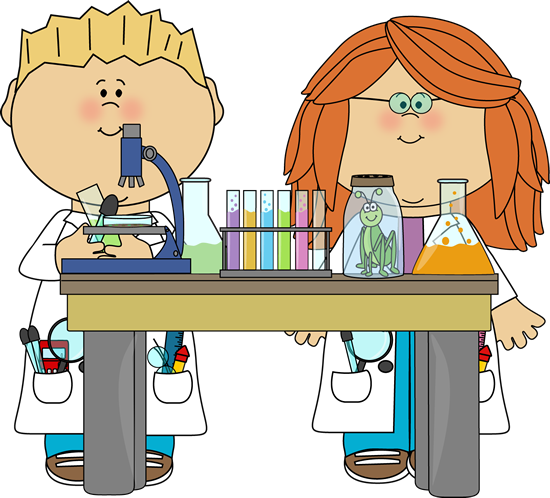 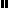 